Registration formfor the International Conference of the project PMinterSeptember 18 – 19,  2013Hotel City Maribor, Ulica kneza Koclja 22, MariborFirst Name: ________________________________________________________________Family name: ______________________________________________________________E-mail: ____________________________________________________________________Phone: ___________________________________________________________________Registration for the conference as: Participant Lecturer Project PartnerName of the institution: ______________________________________________________Address: _________________________________________________________________ City: ________________________________________________Zip: _________________________________________________State: _______________________________________________Field of interest: Air quality measurements Modelling Impact of the air quality on health  Measures for improvement of air quality Good practices - air protection and sustainable mobility measuresParticipation in the conference, including lunch, dinner and snacks, is free of charge.Participation at the conference on:  Wednesday, 18th of September 2013 / plus dinner 			  YES     NO Thursday, 19th of September 2013 / plus afternoon activities		  YES     NOSpecific requirements you would like to communicate to us (diet, etc.): _________________________________________________________________________Please send the completed application form by email to: pminter@maribor.si no later than 30. 8. 2013. For further information, please contact us at the following telephone number: 00386 2 22 01 445 or at pminter@maribor.si.Possibility of accommodation in   :As participant of the International Final Conference PMinter you can book a room at a favorable price until 15. 8. 2013 at   . When making reservation via info@cityhotel-mb.si, please mention the code “PMinter”. Accommodation costs are covered by participants.Price is per room.Prices include:Accommodation in selected room Buffet breakfast Internet access in the room Parking in the hotel garage Tourist tax (1,01 € per person per day) is not included in the price. For more info on the hotel visit http://www.cityhotel-mb.si.There are parking possibilities at Hotel City Maribor.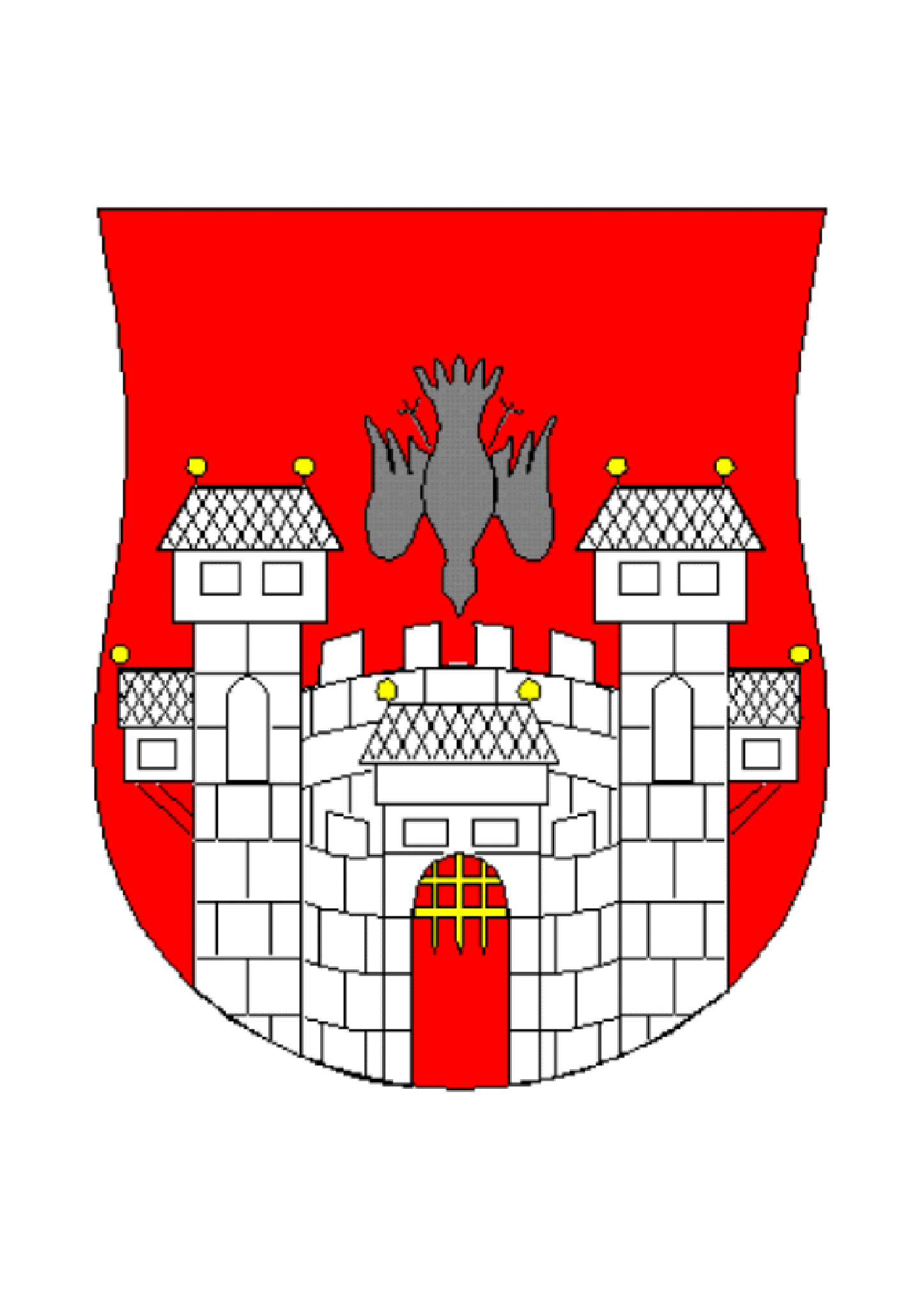 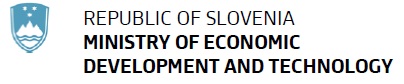 Room TypeSingle RoomDouble RoomStandard Room75 EUR110 EURSuperior Room90 EUR130 EUR